Kl.V-VI muzykaTemat: Żywiołowy taniec polski – mazur.Mazur to trudny taniec, pochodzi on z okolic Mazowsza i wymaga od tancerzy durzej zręczności.Posuwiste kroki przeplatają się w mazurze ze skocznymi przyklękami.Obejrzyjcie i posłuchajcie opery Stanisława Moniuszki pt. Straszny dwór.Nauczcie się piosenki pt. Ostatni mazur.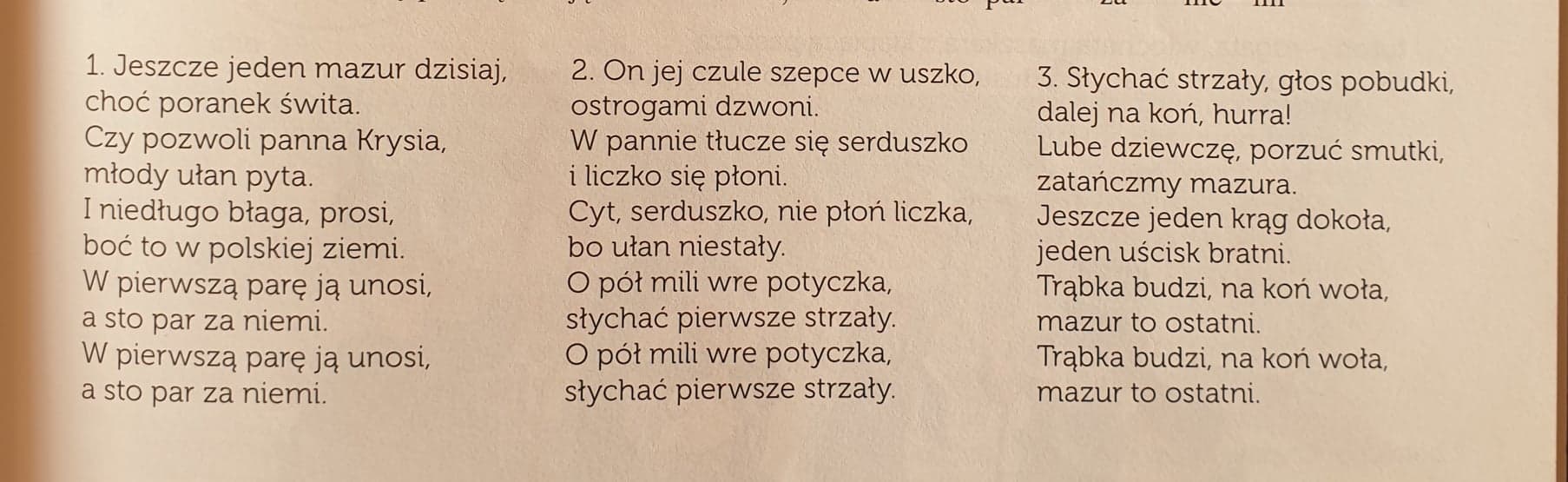 